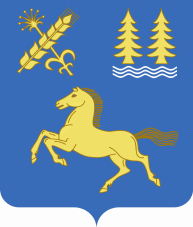            КАРАР                                                                           ПОСТАНОВЛЕНИЕ12 декабрь 2022 йыл                                   № 69                        12 декабря  2022гОб утверждении формы проверочного листа (списка контрольных
вопросов), используемого при проведении проверок в рамках осуществления муниципального жилищного контроля в сельском поселении Вознесенский сельсовет муниципального района Дуванский район Республики БашкортостанВ соответствии с Жилищным кодексом Российской Федерации от 29.12.2004 № 188-ФЗ, Федеральным законом от 06.10.2003 № 131-ФЗ «Об общих принципах организации местного самоуправления в Российской Федерации», Федеральным законом от 31.07.2020 № 248-ФЗ «О государственном контроле (надзоре) и муниципальном контроле в Российской Федерации», постановлением Правительства Российской Федерации от 27.10.2021 № 1844 «Об утверждении требований к разработке, содержанию, общественному обсуждению проектов форм проверочных листов, утверждению, применению, актуализации форм проверочных листов, а также случаев обязательного применения проверочных листов», руководствуясь Уставом сельского поселения Вознесенский сельсовет муниципального района Дуванский район Республики Башкортостан п о с т а н о в л я ю:1. Утвердить форму проверочного листа (списка контрольных вопросов), используемого при проведении плановых проверок в рамках осуществления муниципального жилищного контроля в сельском поселении Вознесенский сельсовет муниципального района Дуванский район Республики Башкортостан согласно приложению.2. Опубликовать данное постановление на официальном сайте сельского поселения Вознесенский сельсовет муниципального района Дуванский район Республики Башкортостан: http://вознесенка.рф.3. Настоящее постановление вступает в силу после его подписания. 4. Контроль за исполнением настоящего постановления оставляю за собой.Глава сельского поселения			                                            А.Е. СкороходоваПриложение УТВЕРЖДЕНО постановлением главы Администрации сельского поселения Вознесенский сельсовет муниципального района Дуванский район Республики Башкортостанот 12 декабря 2022 года№ 69ФОРМАпроверочного листа, (списка контрольных вопросов), используемого при проведении проверок в рамках осуществления муниципального жилищного контроля                                  в сельском поселении Вознесенский сельсовет муниципального района Дуванский район Республики Башкортостан1. Наименование органа муниципального контроля________________________________________________________________2. Вид муниципального контроля___________________________________________3. Реквизиты нормативно правового акта об утверждении формы проверочного листа: ___________________________________________________________________4. Реквизиты правового акта органа муниципального контроля о проведении проверки_________________________________________________________________5. Должность фамилия и инициалы должностного лица органа муниципального контроля, проводящего плановую проверку и заполняющего проверочный лист_____________________________________________________________________6. Фамилия, имя, отчество (при наличии) гражданина или индивидуального предпринимателя, его идентификационный номер налогоплательщика и (или) основной государственный регистрационный номер индивидуального предпринимателя, адрес регистрации гражданина или индивидуального предпринимателя, наименование юридического лица, его идентификационный номер налогоплательщика и (или) основной государственный регистрационный номер, адрес юридического лица (его филиалов, представительств, обособленных структурных подразделений), являющихся контролируемыми лицами: __________________________________________________________________________________7. Учетный номер проверки и дата присвоения учетного номера проверки в едином реестре проверок__________________________________________________________8. Вид (виды) деятельности юридического лица, индивидуального предпринимателя________________________________________________________9. Место (места) проведения контрольного мероприятия с заполнением проверочного листа: _____________________________________________________________________________________________________________________________10. Иные необходимые данные, установленные порядком организации и проведения вида муниципального контроля, административным регламентом осуществления вида муниципального контроля____________________________________________________________________________________________________________________Перечень вопросов, отражающих содержание обязательных требований и (или), требований, установленных муниципальными правовыми актами, ответы на которые однозначно свидетельствуют о соблюдении или несоблюдении контролируемым лицом обязательных требований и (или) требований, установленных муниципальными правовыми актами, составляющих предмет проверки (далее – перечень вопросов):_________________________________________________________________(фамилия, имя, отчество (при наличии), должность (подпись) уполномоченного представителя организации или гражданина)______________                       (дата)_________________________________________________________________(фамилия, имя, отчество (при наличии), должность (подпись) лица, проводящего контрольное мероприятие и заполняющего проверочный лист)______________                       (дата)QR-код№п/пВопросы, отражающие содержание обязательных требованийРеквизиты нормативных правовых актов, с указанием их структурных единиц, которыми установлены обязательные требованияОтветы на вопросыОтветы на вопросыОтветы на вопросыОтветы на вопросыОтветы на вопросыОтветы на вопросыОтветы на вопросы№п/пВопросы, отражающие содержание обязательных требованийРеквизиты нормативных правовых актов, с указанием их структурных единиц, которыми установлены обязательные требованияданетНеприменимоНеприменимоНеприменимоНеприменимоПримечание1Имеется ли у управляющей организации лицензия на осуществление предпринимательской деятельности по управлению многоквартирными домами?пункты1,3 статьи 161 Жилищного кодекса Российской Федерации;2Имеются ли решения общего собрания собственников помещений многоквартирных домов о выборе способа управления управляющей организацией, товариществом собственников жилья?Пункт 3 статьи 161 Жилищного кодекса Российской Федерации3Применяется ли размер платы за жилое помещение, установленный органом местного самоуправления, для нанимателей и собственников, не определивших размер платы за содержание жилого помещения на общем собрании?статья 158Жилищного кодекса Российской Федерации4Имеется ли утвержденный решением общего собрания собственников помещений перечень общего имущества многоквартирного дома (домов)?статья 36 Жилищного кодекса Российской Федерации;Правила содержания общего имущества в многоквартирном доме, утвержденные постановлением Правительства Российской Федерации от 13.08.2006 № 4915Имеется ли утвержденный решением общего собрания собственников помещений перечень работ и услуг, оказываемых в счет платы за жилое помещение?статья 161Жилищного кодекса Российской Федерации6Соблюдается ли порядок технических осмотров многоквартирных домов?пункт 2.1 Правил и норм технической эксплуатации жилищного фонда, утвержденных постановлением Госстроя России от 27.09.2003 № 1707Обеспечены ли организация и планирование текущего ремонта жилищного фонда?пункт 2.3Правил и норм технической эксплуатации жилищного фонда, утвержденных постановлением Госстроя России от 27.09.2003 № 1708Обеспечивается ли подготовка жилищного фонда к сезонной эксплуатации?пункт 2.6Правил и норм технической эксплуатации жилищного фонда, утвержденных постановлением Госстроя России от 27.09.2003 № 1709Обеспечены ли организация и функционирование диспетчерской и аварийно-ремонтной служб?пункт 2.7 Правил и норм технической эксплуатации жилищного фонда, утвержденных постановлением Госстроя России от 27.09.2003 № 17010Соблюдаются ли требования к порядку содержания помещений и придомовых территорий многоквартирных домов?раздел IIIПравил и норм технической эксплуатации жилищного фонда, утвержденных постановлением Госстроя России от 27.09.2003 № 17011Соблюдаются ли требования к порядку осуществления технического обслуживания и ремонта строительных конструкций многоквартирных домов?раздел IV Правил и норм технической эксплуатации жилищного фонда, утвержденных постановлением Госстроя России от 27.09.2003 № 17012Соблюдаются ли требования к порядку осуществления технического обслуживания и ремонта инженерного оборудования многоквартирных домов?раздел V Правил и норм технической эксплуатации жилищного фонда, утвержденных постановлением Госстроя России от 27.09.2003 № 17013Соблюдаются ли требования к определению размера платы за коммунальную услугу по отоплению в многоквартирных домах?часть 1 статьи 157Жилищного кодекса Российской Федерации;пункт 4Правил осуществления деятельности по управлению многоквартирными домами, утвержденных постановлением Правительства Российской Федерации от 15.05.2013 № 416;Правила предоставления коммунальных услуг собственникам и пользователям помещений в многоквартирных домах и жилых домов, утвержденные постановлением Правительства Российской Федерации от 06.05.2011 № 35414Соблюдаются ли требования к определению размера платы за коммунальную услугу по водоснабжению и водоотведению в многоквартирных домах?часть 1 статьи 157 Жилищного кодекса Российской Федерации;пункт 4Правил осуществления деятельности по управлению многоквартирными домами, утвержденных постановлением Правительства Российской Федерации от 15.05.2013 № 416;Правилапредоставления коммунальных услуг собственникам и пользователям помещений в многоквартирных домах и жилых домов, утвержденные постановлением Правительства Российской Федерации от 06.05.2011 № 35415Соблюдаются ли требования к оформлению документов на оплату жилищных и коммунальных услуг и указанию информации, подлежащей отражению в данных документах?часть 2 статьи 157Жилищного кодекса Российской Федерации;пункт 4Правил осуществления деятельности по управлению многоквартирными домами, утвержденных постановлением Правительства Российской Федерации от 15.05.2013 № 416;пункты 31, 69, 70, 71Правил предоставления коммунальных услуг собственникам и пользователям помещений в многоквартирных домах и жилых домов, утвержденных постановлением Правительства Российской Федерации от 06.05.2011 № 354;пункт 29 Правил содержания общего имущества в многоквартирном доме, утвержденных постановлением Правительства Российской Федерации от 13.08.2006 № 49116Соблюдаются ли требования к заключению договоров энергоснабжения с ресурсоснабжающими организациями в целях обеспечения предоставления собственникам и пользователям помещений в многоквартирном доме коммунальной услуги соответствующего вида?часть 1 статьи 157 Жилищного кодекса Российской Федерации;подпункт «д» пункта 4Правил осуществления деятельности по управлению многоквартирными домами, утвержденных постановлением Правительства Российской Федерации от 15.05.2013 № 416